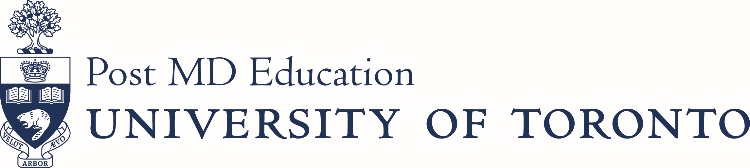 Postgraduate Administrator Advisory Committee (PAAC)Date: May 11, 2021Time: 12:30 pm – 2:00pmLocation: PGME Office, 6th Floor, Boardroom AAgenda/MinutesAgenda Approval					B. Baumgart		For ApprovalApproval of Minutes					B. Baumgart		For ApprovalGuest SpeakersPost Accreditation PA Survey (@ 1pm)				L. Murgasaki		Report 	Elentra – Rotation Scheduler (@ 1:30pm)			C. Abrahams		DemoBusiness Arising from Last MeetingStanding Items SubcommitteesAppreciation & Recognition of the PA Event 	B. Baumgart		 For DiscussionInformation Series/Communication Tool		P. Nixon/L. Bevacqua	 For DiscussionStrengthening Partnerships Report 			S. Santhirasiri  		Report 	PGMEAC Update					B. Baumgart		 For DiscussionHospital Onboarding 					B. Abankwah  		 For Discussion	New Business PAAC Award Expansion					M. Bidhendi		 For DiscussionPAAC Contact Page					B. Baumgart		 For DiscussionOpen ForumNext Meeting: to be determined 